Tisková zpráva		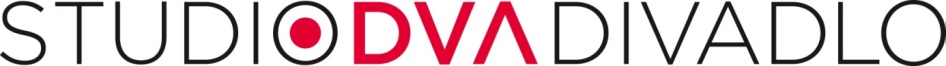 12. září 2017CHÝLKOVÁ, NELLIS A ZELENKA PŘEDSTAVÍ VĚRUVe čtvrtek 12. října bude mít v divadle Studio DVA premiéru ironická komedie Věra z pera Petra Zelenky. V příběhu o výsluní a pádu ambiciózních jedinců se v režii Alice Nellis představí Ivana Chýlková. Dále hrají Bolek Polívka, Martin Pechlát, Sabina Remundová, Roman Zach a mnoho dalších.   Sondu do zábavního průmyslu a cynické doby, která pokrytecky hlásá, že cynismus už není v módě napsal Petr Zelenka v roce 2014 pro Jihočeské divadlo v Českých Budějovicích. Od té doby se dočkala uvedení např. na Slovensku, ve Francii či v Rumunsku. „…hra stojí a padá s hlavní postavou, takže v divadle Studio DVA bude opravdu jiná, výrazná, s dlouhými prsty, jako je Ivana,“ říká k obsazení hlavní postavy Ivanou Chýlkovou filmový a divadelní scénárista Petr Zelenka. Autor ve hře rozehrává s diváky jednoduchý trik. Donutí je sledovat hrdinku, která jde takříkajíc přes mrtvoly. Jak děj postupuje odhaluje u ní obrovské množství hluboko skrytého citu a humoru. „Ta hlubina, ve které se tohle všechno nachází, stojí za prozkoumání a dělá z Věry unikátní, velice současnou postavu,“ dodává Zelenka. Chýlková coby představitelka ambiciózní majitelky herecké agentury si nemůže text vynachválit: „Hra je nejen překvapivá, ale i fantasticky psaná. Čím víc času trávám s textem, tím se mi zdá hra lepší a lepší. A že se mi zdála výtečná už po prvním přečtení.“ O kvalitách scénáře je přesvědčena i režisérka: „Jeho text je natolik bohatý a organický, že je možné se v něm pohybovat mnoha směry a přitom si svůj základ zachová.“ Jak se hlavní hrdinka vypořádá s cyničností doby? Máme přijmout hozenou rukavici a začít se chovat také tak? Má člověk právo být tak ošklivý a krutý jako svět kolem něj?  Nejen na tyto otázky se budou snažit najít odpověď v divadle Studio DVA. autor: Petr Zelenka
režie: Alice Nellis
scéna: Matěj Cibulka
kostýmy: Katarína Hollá
hudba: Jan Ponocný hrají: Ivana Chýlková, Bolek Polívka, Jana Stryková, Petr Stach / Kryštof Hádek, Martin Pechlát / Roman Zach, Martin Kubačák, Sabina Remundová a Marika ŠoposkáPremiéra 12. října 2017 Foto – Věra (Václav Beran, divadlo Studio DVA) https://www.studiodva.cz/ostatni/fotografie-ke-stazeni/?gallery=282KontaktStudio DVA, divadlo Palác FÉNIX, Václavské nám. 56, 110 00 Praha 1, www.studiodva.cz
Obchod a marketing: Tomáš Přenosil, tel.: 736 531 330, e-mail: tomas.prenosil@studiodva.czFotografie jsou k dispozici na https://www.studiodva.cz/ostatni/fotografie-ke-stazeni/Partner divadla Studio DVA: Kapsch Hlavní mediální partneři: Prima TV, Právo, Český rozhlas RadiožurnálPartneři: Vlasta, Railreklam, Radio City, Marianne, Pražský přehled kulturních pořadů
